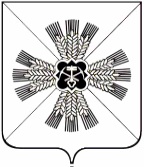 КЕМЕРОВСКАЯ ОБЛАСТЬ АДМИНИСТРАЦИЯ ПРОМЫШЛЕННОВСКОГО МУНИЦИПАЛЬНОГО ОКРУГАПОСТАНОВЛЕНИЕот «05» апреля 2024 № 340-Ппгт. ПромышленнаяО принятии решения о предоставлении разрешения на условно разрешенный вид использования земельного участка или объекта капитального строительстваНа основании Федерального закона от 06.10.2003 № 131-ФЗ «Об общих принципах организации местного самоуправления в Российской Федерации», ч. 8 ст. 39 Градостроительного кодекса Российской Федерации,                          Устава муниципального образования Промышленновский муниципальный округ Кемеровской области - Кузбасс, с учетом протокола заседания комиссии по проведению публичных слушаний  по проекту предоставления разрешения на условно разрешенный вид использования земельного участка или объекта капитального строительства от 29.03.2024 № 4, заключения комиссии по проведению публичных слушаний по проекту предоставления разрешения на условно разрешенный вид использования земельного участка или объекта капитального строительства от 29.03.2024 № 4:1. Принять решение о предоставлении разрешения на условно разрешенный вид использования земельного участка или объекта капитального строительства, расположенного на земельном участке                            по адресу: Кемеровская область – Кузбасс, Промышленновский муниципальный округ, с. Лебеди, ул. Центральная, 19 а, «обслуживание жилой застройки».2. Разместить настоящее постановление на официальном сайте администрации Промышленновского муниципального округа в сети Интернет, опубликовать в газете «Эхо».3. Контроль за исполнением настоящего постановления возложить                   на заместителя главы Промышленновского муниципального округа                          - начальника Управления по жизнеобеспечению и строительству администрации Промышленновского муниципального округа А.А. Зарубина.4.  Постановление вступает в силу со дня подписания.Исп. Ю.А. КрыловаТел. 74734ГлаваПромышленновского муниципального округаС.А. Федарюк